[Ας εξερευνήσουμε την Βόρεια Αμερική]ΜΑΘΗΜΑ:   ΔΙΑΔΙΚΤΥΑΚΑ ΠΕΡΙΒΑΛΛΟΝΤΑ ΜΑΘΗΣΗΣ[ΒΟΥΛΓΑΡΑΚΗ ΑΓΓΕΛΙΚΗ ΑΝΤΕΛΑ- ΤΣΑΛΛΑ ΜΑΡΙΑ][Εξάμηνο-8ο/ 2021-2022]Διεύθυνση της αρχικής σελίδας στο wiki των PbWorks: https://bit.ly/3zP3wGaΣύντομη περιγραφή για  σχεδιαστές που εστιάζουν στη χρήση της εκπαιδευτικής τεχνολογίας: Το wiki μας δίνει τη δυνατότητα να οργανώσουμε τον σχεδιασμό μας και να στήσουμε ένα μικρό project. Πολύ περισσότερο, οι μαθητές θα έχουν την ευκαιρία να μελετήσουν τρεις ενότητες του μαθήματος της Γεωγραφίας πολύ διαφορετικά. Αρχικά, με τη βοήθεια του wiki οι μαθητές έχουν την ευκαιρία να αναζητήσουν και να εξερευνήσουν στο διαδίκτυο πληροφορίες έτσι ώστε η μάθησή τους να είναι ανακαλυπτική και όχι παθητική. Επιπλέον, μέσω του wikiδιαμορφώνεται ειδικός χώρος που οι μαθητές χωρισμένοι σε ομάδες , οργανώνουν τις πληροφορίες που συλλέγουν. Τέλος αξιοποιούμε τη δυνατότητα που μας δίνει το wiki να φτιάξουν οι μαθητές σελίδες με πολυτροπικά κείμενα (εικόνες, κείμενο, βίντεο, ενσωματωμένα άλλα προγράμματα) οι μαθητές ψάχνουν, δημιουργούν κριτήρια, σχεδιάζουν και τελικά υλοποιούν το τελικό προϊόν.Σύντομη περιγραφή για εκπαιδευτικούςΠρόκειται, για έναν εκπαιδευτικό σχεδιασμό, που τοποθετεί τους μαθητές στο επίκεντρο της μαθησιακής διαδικασίας. Πολύ περισσότερο, μέσω αυτού του σχεδιασμού, οι μαθητές μαθαίνουν να λειτουργούν όχι παθητικά και με βάση μόνο το βιβλίο αλλά ενεργητικά, λαμβάνοντας πρωτοβουλίες και αποφάσεις. Δηλαδή, οι μαθητές με βάση τις οδηγίες του εκπαιδευτικού συνεργάζονται με τους συμμαθητές τους και αναζητούν και δημιουργούν, στοιχεία με βάση τα ενδιαφέροντά τους. Σε αυτό το εκπαιδευτικό σενάριο, ο εκπαιδευτικός λειτουργεί περισσότερο ως συντονιστής-βοηθός και όχι ως η μόνη πηγή γνώσης.Τι θα χρειαστεί να έχει ετοιμάσει ο/η εκπαιδευτικός εκτός υπολογιστή;Ο εκπαιδευτικός θα χρειαστεί να ετοιμάσει χειραπτικά υλικά, όπως για παράδειγμα χαρτόνια, κόλλες, βαμβάκι, πλαστελίνη, ξυλάκια, μαρκαδόρους, ξυλομπογιές για να μπορούν οι μαθητές να δημιουργήσουν τις δικές τους κατασκευές και δημιουργίες, όπως αναφέρονται στον σχεδιασμό του wiki παρακάτω. Δεν θα γίνει κάποια επίσκεψη εκτός του σχολικού χώρου και επομένως δεν χρειάζεται η συναίνεση των γονέων σε κάτι.Τι άλλα λογισμικά ή συσκευές θα χρειαστεί να έχει διαθέσιμα εκτός από τα Pbworks; Τι συνεργασία με γονείς χρειάζεται στο ψηφιακό κομμάτι;Εκτός από το pbworks, στο ψηφιακό κομμάτι θα χρησιμοποιήσουμε λογισμικά, όπως: Power pointGoogle earthStoryboardthatTinkercadWordwallNearpodΣτην περίπτωση που το σχολείο διαθέτει τρισδιάστατο εκτυπωτή υπάρχει η δυνατότητα μέσω του σχεδιασμού να χρησιμοποιηθεί. Επιπλέον, αν διαθέτει το σχολικό εργαστήριο γυαλιά επαυξημένης πραγματικότητας είναι εφικτό να χρησιμοποιηθούν στην εικονική επίσκεψη του μουσείου. Δεν θα χρειαστεί να έχουν εξασφαλιστεί κάποιες συσκευές στα σπίτια των μαθητών αφού όλες οι δραστηριότητες θα γίνονται στο χώρο του σχολικού εργαστηρίου και κατά την διάρκεια του μαθήματος. Όσον αφορά τις διευθύνσεις των παραπάνω ιστότοπων-λογισμικών θα βρίσκονται όλες ενσωματωμένες με υπερσυνδέσμους μέσα στο wiki.Στόχοι / προσδοκώμενα μαθησιακά αποτελέσματα (γνώσεις, δεξιότητες, αξίες-στάσεις):Ως προς το γνωστικό αντικείμενο:Οι μαθητές να είναι σε θέση να ορίζουν την θέση της Β. Αμερικής στον παγκόσμιο χάρτη.Να γνωρίσουν τα βασικά στοιχεία του φυσικού περιβάλλοντος της Β. Αμερικής.Να έρθουν σε επαφή με την ιστορική προέλευση των κατοίκων της Β. Αμερικής.Να έρθουν σε επαφή με τα κύρια πολιτισμικά στοιχεία των λαών της Β. Αμερικής.Να γνωρίσουν τα κράτη της Β. Αμερικής  και να ορίζουν την θέση τους στον χάρτη.Να εξερευνήσουν τις μεγαλύτερες πόλεις της Β. Αμερικής .Να αξιοποιούν δικτυακούς τόπους για την υλοποίηση μιας έρευνας.Να οργανώνουν, να διαχειρίζονται τις πληροφορίες και να ξεχωρίζουν τα σημαντικά σημεία.Να δημιουργήσουν σελίδες πολυμεσικού χαρακτήρα (εικόνες, κείμενο, βίντεο, ενσωματωμένα άλλα προγράμματα).Να κατασκευάζουν οι ίδιοι με τους συμμαθητές τους την ίδια ιστοσελίδαΝα αναπτύξουν το πνεύμα της συνεργατικότητας και της ομαδικότητας.Περιγραφή του σεναρίουΤάξη: Στ΄Δημοτικού Μάθημα: ΓεωγραφίαΑριθμός μαθητών: 20 Στην 1η φάση, έχοντας ήδη μιλήσει με τους μαθητές σε προηγούμενα μαθήματα για  ηπείρους όπως η Ευρώπη, η Ασία και η Αφρική, τους αναφέρουμε ότι στο μάθημα θα ασχοληθούμε με την Β. Αμερική. Θέτουμε ερωτήματα όπως:Γνωρίζετε που βρίσκεται στον χάρτη η Β. Αμερική;Ξέρετε κάποια στοιχεία για το φυσικό περιβάλλον αυτής της ηπείρου;Τί  άλλο γνωρίζετε για την Β. Αμερική;Παρουσιάζουμε στους μαθητές ένα σύντομο βίντεο με κάποιες πληροφορίες για την Β. Αμερική.(https://www.youtube.com/watch?v=AOUK3Oit86o)Κατευθυνόμαστε στο εργαστήριο πληροφορικής. Εκεί οι μαθητές καλούνται να δημιουργήσουν λογαριασμούς στο pbworks. Χωρίζουμε τους μαθητές σε τέσσερις ομάδες των 5 ατόμων. Αναθέτουμε στους μαθητές    μέσω  του GoogleEarthνα βρούνε  τα χαρακτηριστικά της Ηπείρου όπως  η θέση της στο χάρτη, τον  οριζόντιο και κατακόρυφο διαμελισμό  καθώς να αναζητήσουν και πληροφορίες για  την έκταση και τον πληθυσμό της .  Έπειτα, έχοντας συλλέξει τις πληροφορίες αυτές οι μαθητές θα συνθέσουν  ένα powerpointμέσα στο οποίο θα  τις τοποθετήσουν. Αφού γίνει αυτό, ζητάμε από τους μαθητές να ανοίξουν την ιστοσελίδα wiki που έχουμε ετοιμάσει. Κάθε ομάδα , καλείται να συνθέσει μια σελίδα στο wiki . Η  1η ομάδα, καλείται να συλλέξει   και να οργανώσει πληροφορίες , φωτογραφίες κλπ. για τις λίμνες της Β. Αμερικής , η 2η για τους ποταμούς της Β. Αμερικής και  η τρίτη για τις  σπουδαιότερες οροσειρές.Στην 2η φάση, διαβάζουμε στους μαθητές ένα απόσπασμα του βιβλίου με λόγια του Σίατλ, αρχηγού μιας φυλής ινδιάνων, σε γράμμα του προς τον Πρόεδρο της Αμερικής, όταν αυτός του ζήτησε τη γη τους. Διαβάζουμε τα ιστορικά στοιχεία που μας δίνει το βιβλίο σε σχέση με τον Κολόμβο και την ανακάλυψη της Αμερικής. Έπειτα βλέπουμε κάποια από τα ονόματα των διάφορων φυλών που κατοικούσαν στην Β. Αμερική. Οι μαθητές ανοίγουν το wiki. Εκεί  θα υπάρχει ένα  μικρό κειμενάκι με λίγες πληροφορίες για τους Ιθαγενείς της Β. Αμερικής. Έπειτα, με τις ομάδες που έχουμε ήδη σχηματίσει , αναθέτουμε σε μία ομάδα να βρει πληροφορίες για τους Αζτέκους , τους Μάγια και άλλους Ιθαγενείς. Οι πληροφορίες που πρέπει να συλλέξουν σχετίζονται με την γλώσσα, τον τρόπο ζωής , τις δραστηριότητες , την ενδυμασία ,την θρησκεία κλπ. Οι μαθητές, θα πρέπει να τοποθετήσουν στο κείμενο τους και εικόνες δημιουργώντας έτσι ένα πολυμεσικό κείμενο. Στην συνέχεια , από πλευράς  μας έχουν δημιουργηθεί στον ιστότοποstoryboardthat.com  κάποιοι ΄΄νοητικοί χάρτες΄΄ στους οποίους οι μαθητές πρέπει να συμπληρώσουν τα στοιχεία που έχουν βρει.  Στην συνέχεια , θέτουμε ερωτήσεις στους μαθητές σχετικά με τον τρόπο ζωής των συγκεκριμένων ανθρώπων τότε και σήμερα. Τέλος, αφού έχουμε μιλήσει για τον τρόπο ζωής των συγκεκριμένων ατόμων, δίνουμε σε κάθε ομάδα λίγες πληροφορίες για διάφορους τύπους σπιτιών στα οποία κατοικούσαν οι Ιθαγενείς( Τίπι, Adobe, Ιγκλού και pit -house). Κάθε ομάδα αναλαμβάνει να συλλέξει περισσότερες πληροφορίες , φωτογραφίες και έπειτα να συνδεθεί στην σελίδα https://www.tinkercad.comκαι να σχεδιάσει τα δικά της τρισδιάστατα σπίτια τα οποία αν το σχολείο διαθέτει 3dεκτυπωτή μπορούμε και να τα εκτυπώσουμε. Για να γίνει και χειραπτική εργασία, οι μαθητές καλούνται να δημιουργήσουν και με υλικά όπως χαρτόνια, πλαστελίνη ,πηλό ξυλάκια κλπ. Τα συγκεκριμένα σπίτια , τα οποία θα εκθέσουμε και στο υπόλοιπο σχολείο με το τέλος της εργασίας.  Υπάρχουν διαφορές ανάμεσα στις συγκεκριμένες φυλές και σε εσάς; Αν ναι ποιες;Υπάρχουν ομοιότητες;Αναμένουμε να  γίνει διάλογος μεταξύ των μαθητών με βάση τις παραπάνω ερωτήσεις.Στην συνέχεια, θα μεταφερθούμε σε μια εικονική ξενάγηση, ενός μουσείου που δείχνει εκθέματα από την καθημερινή ζωή των Ιθαγενών της Β. Αμερικής. https://my.matterport.com/show/?m=kNJixXEuDiFΣε πρώτη φάση, οι μαθητές καλούνται να παρακολουθήσουν τα εκθέματα και να εκφράσουν τις απόψεις τους. Έπειτα, με βάση όσα έχουν δει μέχρι στιγμής καλούνται να δημιουργήσουν κάποια δικά τους εκθέματα, ζωγραφιές κλπ.  Που να σχετίζονται με την τέχνη των φυλών αυτών. Τέλος οι μαθητές καλούνται να δημιουργήσουν στο wikiένα είδος πρόσκλησης για το μουσείο το οποίο επισκέφθηκαν, συμπεριλαμβάνοντας παράλληλα και φωτογραφίες από τα δικά τους εκθέματα.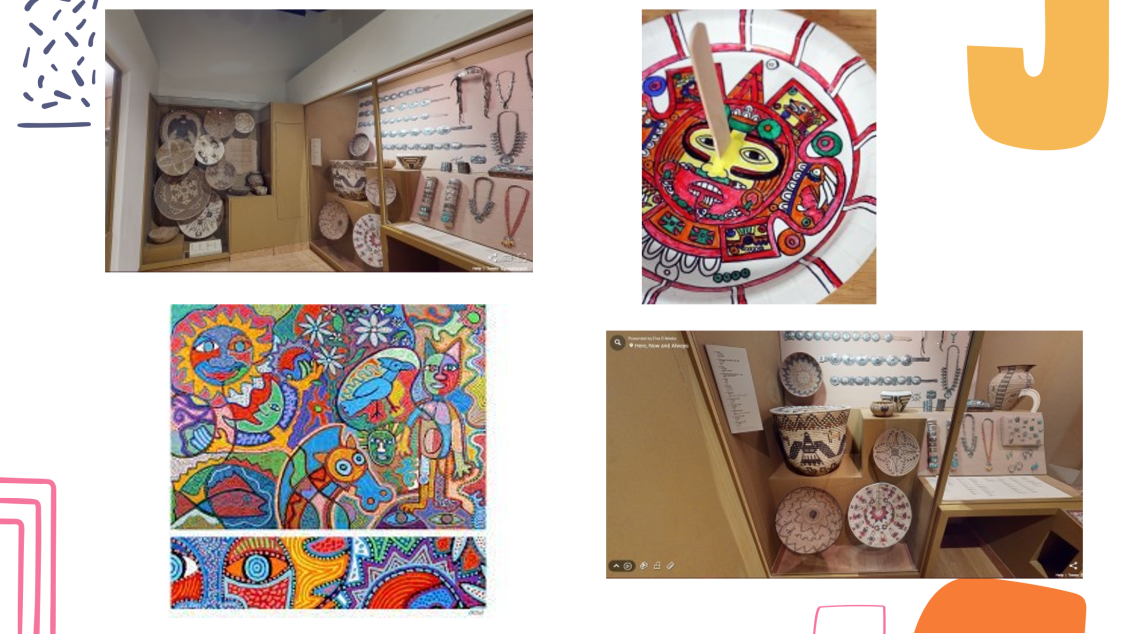 Στην τρίτη φάση, θα μιλήσουμε για τα κράτη της Β. Αμερικής. Οι μαθητές θα δουν μέσω google earth κάποια από τα σημαντικότερα κράτη, όπως ο Καναδάς, οι Ηνωμένες Πολιτείες και το Μεξικό. Στην συνέχεια, κάθε ομάδα αναλαμβάνει να δημιουργήσει μια σελίδα στο wiki με τα βασικότερα χαρακτηριστικά του κάθε κράτους, τα σημαντικότερα αξιοθέατα, τον πληθυσμό καθώς και στοιχεία πολιτισμού αυτών. Τέλος, η κάθε ομάδα θα μεταβεί στις σελίδες των άλλων ομάδων για να αντλήσει πληροφορίες. Τέλος, η κάθε ομάδα θα δημιουργήσει δικά της κουίζ σε ιστοσελίδες όπως το wordwall και το Nearpod έτσι ώστε να δούμε κατά πόσο η κάθε ομάδα έχει παρατηρήσει την εργασία των άλλων ομάδων.Σκαλωσιά 1: Περισσότερο δομημένηΌσο αφορά σε δράσεις που γίνονται εκτός σχολείου (παρατηρήσεις από μαθητές/τριες και συλλογή δεδομένων ή εργασίες στο σπίτι ή συνεργασία μέσω διαδικτύου από το σπίτι) διαλέγετε εσείς τον τρόπο της παρουσίασηςΠροσοχή. Θα πρέπει μια εκπαιδευτικός, παίρνοντας την περιγραφή του σεναρίου σας και έχοντας στα χέρια της το PbWork που έχετε φτιάξει (με δικαιώματα εκπαιδευτικού) , να μπορεί να δουλέψει με την τάξη της, χωρίς να έχει ανάγκη να σας ζητά διευκρινήσεις. Δικαιολόγηση των κύριων σημείων:Μέσω της υλοποίησης του συγκεκριμένου σχεδιασμού, οι μαθητές θα έχουν την ευκαιρία να ανακαλύψουν μόνοι τους όλα αυτά που στο βιβλίο και σε ένα μάθημα χωρίς την χρήση της τεχνολογίας τους προσφέρονται παθητικά. Πολύ περισσότερο, οι μαθητές δεν στέκονται στην απλή παρατήρηση του μαθήματος αλλά οι ίδιοι αναζητούν, συνθέτουν και κατασκευάζουν πολυμεσικά κείμενα με βάση την δική τους κρίση και τα δικά τους ενδιαφέροντα. Για παράδειγμα, είναι εντελώς διαφορετικό, να δείχνουμε μέσα στην τάξη σε ένα χάρτη που βρίσκεται η Βόρεια Αμερική, ενώ έχουμε την δυνατότητα οι μαθητές να περιηγηθούν ακριβώς στο σημείο που βρίσκεται, να δουν εικόνες, συντεταγμένες ακόμη και τα πιο στενά δρομάκια της περιοχής αυτής. Επίσης, αντί οι μαθητές να δουν κάποιες απλές πληροφορίες για την ζωή των ιθαγενών έχουν την ευκαιρία να επισκεφθούν εικονικά ένα μουσείο πράγμα που δεν θα ήταν εφικτό αλλιώς. Με λίγα λόγια το wikiσυνδυάζει την δημιουργία πολυμεσικών κειμένων σε συνδυασμό με άλλες εκπαιδευτικές ιστοσελίδες κάνοντας τους μαθητές να αυτενεργήσουν, να συνεργαστούν, να λειτουργήσουν ομαδικά συμπληρώνοντας έτσι ο ένας τις ιδέες του άλλου. Σημεία όπου μπορεί να πάει «στραβά» ο σχεδιασμός:Στον σχεδιασμό, στόχος μας είναι η καλή επικοινωνία και συνεργασία μεταξύ των μαθητών αλλά είναι πιθανό εάν δεν έχουν μάθει οι μαθητές να εργάζονται ομαδοσυνεργατικά, να νιώθουν έντονα το συναίσθημα του ανταγωνισμού. Επίσης, μπορεί ο σχεδιασμός να διαρκέσει περισσότερο από τον εκτιμώμενο χρόνο. Τέλος, θα πρέπει να έχουμε υπόψιν μας ότι οι μαθητές με χαμηλή μαθησιακή ετοιμότητα υπάρχει πιθανότητα να δυσκολευτούν λόγω των απαιτήσεων της μαθησιακής διαδικασίας  και να χρειάζονται περισσότερη στήριξη από τον εκπαιδευτικό και τους συμμαθητές τους. Από εκεί και πέρα, στην εξέταση θα πρέπει να μπορείτε να απαντήσετε (χρησιμοποιώντας τα εργαλεία που σας έχουν δοθεί στο μάθημα (ICAP, ARCS, ζητήματα ευχρηστίας και πνευματικών δικαιωμάτων) ) υπερασπίζοντας οποιοδήποτε χαρακτηριστικό του σχεδιασμού σας που θα σας ζητηθεί και να μπορείτε να απαντήσετε στην ερώτηση:Τι έμαθα από τον συγκεκριμένο σχεδιασμό; Πώς μπορώ να χρησιμοποιήσω αυτά που έμαθα σε επόμενους σχεδιασμούς μαθημάτων;)Από τον συγκεκριμένο σχεδιασμό έμαθα ότι είναι αρκετά βοηθητικό να βλέπουμε πληροφορίες όχι μόνο από τα βιβλία αλλά και διαδραστικά. Να μην λαμβάνουμε δηλαδή αυτούσιες τις πληροφορίες αλλά να είμαστε σε θέση να τις αναζητούμε εμείς οι ίδιοι. Αυτά που διδαχθήκαμε μπορούμε να τα χρησιμοποιήσουμε και σε επόμενους σχεδιασμούς σαν μια επιπρόσθετη βοήθεια. Ακόμη, η επιλογή του περιβάλλοντος των wiki στη μαθησιακή διαδικασία έγινε γιατί δίνει τη δυνατότητα διαρκούς πρόσβασης των μαθητών στο πολυμεσικό υλικό διδασκαλίας, διάδρασης μαθητών και εκπαιδευτικών και συνεργασίας των μαθητών και των ομάδων μεταξύ τους. Οι μαθητές με τις σελίδες wiki εξοικειώνονται με τη χρήση των Η/Υ και του διαδικτύου ως εργαλεία μάθησης. Η δυνατότητα διάδρασης από εκπαιδευτικούς και μαθητές εμπλουτίζει το εκπαιδευτικό περιεχόμενο της σελίδας και λειτουργεί ως κίνητρο για τη βελτίωση των επιδόσεων των μαθητών.Διδακτικές ενέργειεςΜαθητικές ενέργειες(Δραστηριότητες)ΥλικάΟργάνωση της μαθησιακής διαδικασίαςΑξιολόγηση1η φάση: 2 διδακτικές ώρες1η ώρα Σε αυτή την φάση γίνεται η πρώτη επαφή με το γνωστικό αντικείμενο. Συγκεκριμένα, θέτουμε ερωτήματα όπως:Γνωρίζετε που βρίσκεται στον χάρτη η Β. Αμερική;Ξέρετε κάποια στοιχεία για το φυσικό περιβάλλον αυτής της ηπείρου;Τί  άλλο γνωρίζετε για την Β. Αμερική;Παρουσιάζουμε στους μαθητές ένα σύντομο βίντεο με κάποιες πληροφορίες για την Β. Αμερική.(https://www.youtube.com/watch?v=AOUK3Oit86o)Αναθέτουμε στους μαθητές    μέσω  του GoogleEarth να βρούνε  τα χαρακτηριστικά της Ηπείρου όπως  η θέση της στο χάρτη, τον  οριζόντιο και κατακόρυφο διαμελισμό  καθώς να αναζητήσουν και πληροφορίες για  την έκταση και τον πληθυσμό της .  Έπειτα, έχοντας συλλέξει τις πληροφορίες αυτές οι μαθητές θα συνθέσουν  ένα powerpoint μέσα στο οποίο θα  τις τοποθετήσουν.2η ώρα Εδώ, ζητάμε από τους μαθητές να ανοίξουν την ιστοσελίδα wiki που έχουμε ετοιμάσει. Κάθε ομάδα , καλείται να συνθέσει μια σελίδα στο wiki . Η  1η ομάδα, καλείται να συλλέξει   και να οργανώσει πληροφορίες , φωτογραφίες κλπ. για τις λίμνες της Β. Αμερικής , η 2η για τους ποταμούς της Β. Αμερικής και  η τρίτη για τις  σπουδαιότερες οροσειρές.2η φάση: 4 διδακτικές ώρες 1η ώραΣτην 2η φάση, διαβάζουμε στους μαθητές ένα απόσπασμα του βιβλίου με λόγια του Σίατλ, αρχηγού μιας φυλής ινδιάνων, σε γράμμα του προς τον Πρόεδρο της Αμερικής, όταν αυτός του ζήτησε τη γη τους. Διαβάζουμε τα ιστορικά στοιχεία που μας δίνει το βιβλίο σε σχέση με τον Κολόμβο και την ανακάλυψη της Αμερικής. Έπειτα, βλέπουμε κάποια από τα ονόματα των διάφορων φυλών που κατοικούσαν στην Β. Αμερική.2η ώρα Ακόμη, αναθέτουμε σε μία ομάδα να βρει πληροφορίες για τους Αζτέκους , τους Μάγια και άλλους Ιθαγενείς. Οι πληροφορίες που πρέπει να συλλέξουν σχετίζονται με την γλώσσα, τον τρόπο ζωής , τις δραστηριότητες , την ενδυμασία ,την θρησκεία κλπ. Στην συνέχεια , από πλευράς  μας έχουν δημιουργηθεί στον ιστότοπο storyboardthat.com  κάποιοι ‘’νοητικοί χάρτες’’ στους οποίους οι μαθητές πρέπει να συμπληρώσουν τα στοιχεία που έχουν βρει.  Στην συνέχεια , θέτουμε ερωτήσεις στους μαθητές σχετικά με τον τρόπο ζωής των συγκεκριμένων ανθρώπων τότε και σήμερα.3η  ώρα Δίνουμε σε κάθε ομάδα λίγες πληροφορίες για διάφορους τύπους σπιτιών στα οποία κατοικούσαν οι Ιθαγενείς( Τίπι, Adobe, Ιγκλού και pit -house). Κάθε ομάδα αναλαμβάνει να συλλέξει περισσότερες πληροφορίες , φωτογραφίες και έπειτα να συνδεθεί στην σελίδα https://www.tinkercad.comκαι να σχεδιάσει τα δικά της τρισδιάστατα σπίτια τα οποία αν το σχολείο διαθέτει 3dεκτυπωτή μπορούμε και να τα εκτυπώσουμε. Για να γίνει και χειραπτική εργασία, οι μαθητές καλούνται να δημιουργήσουν και με υλικά όπως χαρτόνια, πλαστελίνη ,πηλό ξυλάκια κλπ. Τα συγκεκριμένα σπίτια , τα οποία θα εκθέσουμε και στο υπόλοιπο σχολείο με το τέλος της εργασίας.  4η ώρα Στην συνέχεια, θα μεταφερθούμε σε μια εικονική ξενάγηση, ενός μουσείου που δείχνει εκθέματα από την καθημερινή ζωή των Ιθαγενών της Β. Αμερικής. https://my.matterport.com/show/?m=kNJixXEuDiFΕπίσης, καλούνται να δημιουργήσουν κάποια δικά τους εκθέματα, ζωγραφιές κλπ.  που να σχετίζονται με την τέχνη των φυλών αυτών. Τέλος οι μαθητές καλούνται να δημιουργήσουν στο wiki ένα είδος πρόσκλησης για το μουσείο το οποίο επισκέφθηκαν, συμπεριλαμβάνοντας παράλληλα και φωτογραφίες από τα δικά τους εκθέματα.3η φάση: 2 διδακτικές ώρες 1η ώραΣε αυτή την φάση, θα μιλήσουμε για τα κράτη της Β. Αμερικής. Οι μαθητές θα δουν μέσω googleearth κάποια από τα σημαντικότερα κράτη, όπως ο Καναδάς, οι Ηνωμένες Πολιτείες και το Μεξικό. Στην συνέχεια, κάθε ομάδα αναλαμβάνει να δημιουργήσει μια σελίδα στο wiki με τα βασικότερα χαρακτηριστικά του κάθε κράτους, τα σημαντικότερα αξιοθέατα, τον πληθυσμό καθώς και στοιχεία πολιτισμού αυτών.2η ώρα Τέλος, η κάθε ομάδα θα μεταβεί στις σελίδες των άλλων ομάδων για να αντλήσει πληροφορίες. Τέλος, η κάθε ομάδα θα δημιουργήσει δικά της κουίζ σε ιστοσελίδες όπως το wordwallκαι το nearpodέτσι ώστε να δούμε κατά πόσο η κάθε ομάδα έχει παρατηρήσει την εργασία των άλλων ομάδων.Γίνεται καταιγισμός ιδεών, οπότε οι μαθητές απαντούν στις ερωτήσεις που τους θέτουμε, αναφέρουν τις προυπάρχουσες γνώσεις τους και παρακολουθούν το βίντεο.Οι μαθητές αναζητούν στο Google earth τα χαρακτηριστικά της Ηπείρου και συνθέτουν ένα power point με αυτά.Εδώ οι μαθητές ανοίγουν την ιστοσελίδα στο wiki και έπειτα η κάθε ομάδα οργανώνει πληροφορίες για την Β. Αμερική.Εδώ οι μαθητές παρακολουθούν την ανάγνωση από το απόσπασμα του βιβλίου, και τα ιστορικά στοιχεία σε σχέση με τον Κολόμβο. Ακόμη, γνωρίζουν κάποια ονόματα των διαφόρων φυλών που κατοικούσαν στην Β. Αμερική.Εδώ οι μαθητές ανά ομάδες βρίσκουν πληροφορίες για τους Αζτέκους, Μάγια και ιθαγενείς.Εδώ οι μαθητές συμπληρώνουν στους νοητικούς χάρτες τα στοιχεία που έχουν βρει και απαντούν στις ερωτήσεις σχετικά με τον τρόπο ζωής των ανθρώπων. Εδώ οι μαθητές συλλέγουν πληροφορίες και φωτογραφίες για τους διαφόρους τύπους σπιτιών και σχεδιάζουν σε μια σελίδα τα δικά τους τρισδιάστατα σπίτια.Επίσης, με χειραπτικά υλικά δημιουργούν τα δικά τους σπίτια.Οι μαθητές εδώ παρακολουθούν την εικονική ξενάγηση του μουσείου.Ακόμη, δημιουργούν εκθέματα, ζωγραφιές που σχετίζονται με την τέχνη των φυλών αυτών.Στην συνέχεια, στο wiki οι μαθητές φτιάχνουν μια πρόσκληση για το μουσείο που επισκέφθηκαν.Εδώ οι μαθητές παρακολουθούν μέσω google earth κάποια σημαντικά κράτη και αναλαμβάνουν οι ομάδες να δημιουργήσουν από μια σελίδα στο wiki με τα σημαντικότερα χαρακτηριστικά κάθε κράτους. Οι μαθητές, θα πρέπει να τοποθετήσουν στο κείμενο τους και εικόνες δημιουργώντας έτσι ένα πολυμεσικό κείμενο. οι μαθητές πρέπει να συμπληρώσουν τα στοιχεία που έχουν βρει.  Ακόμη, δημιουργούν δικά τους κουίζ σε ιστοσελίδες για να δουν κατά πόσο οι άλλες ομάδες έχουν παρατηρήσει την εργασία των άλλων.Αυτό που χρειάζεται εδώ είναι η ύπαρξη του λογισμικού power point και η χρήση του διαδικτύου για το Google earth.Εδώ θα χρειαστεί η χρήση του διαδικτύου για την ιστοσελίδα που θα δημιουργηθεί στο wiki καθώς και για τις πληροφορίες που θα πρέπει να βρουν οι ομάδες μέσω ιστοσελίδων για τις λίμνες , τους ποταμούς και τις οροσειρές.Εδώ το βασικότερο υλικό  είναι το βιβλίο.Εδώ οι μαθητές θα χρειαστούν τον υπολογιστή και το διαδίκτυο για την εύρεση πληροφοριών και την δημιουργία των νοητικών χαρτών.Εδώ τα υλικά είναι ο υπολογιστής για την εύρεση πληροφοριών και τα χαρτόνια, η πλαστελίνη, ο πηλός, τα ξυλάκια, το βαμβάκι, τα κυπελάκια για την κατασκευή των σπιτιών.Τα υλικά σε αυτή την φάση οι μαρκαδόροι, τα χαρτόνια, οι ξυλομπογιές, ο υπολογιστής.Εδώ τα υλικά που θα χρειαστούν οι μαθητές είναι ο υπολογιστής και η χρήση του διαδικτύου.Αρχικά, απευθυνόμαστε στην ολομέλεια και έπειτα η δραστηριότητα θα γίνει σε ομάδες.Αρχικά, απευθυνόμαστε στην ολομέλεια και έπειτα η δραστηριότητα θα γίνει σε ομάδες.Αρχικά, απευθυνόμαστε στην ολομέλεια.Εδώ απευθυνόμαστε στις ομάδες που έχουν δημιουργηθεί και έπειτα στην ολομέλεια.Εδώ απευθυνόμαστε στις ομάδες που έχουν δημιουργηθεί.Αρχικά, απευθυνόμαστε στην ολομέλεια και έπειτα η δραστηριότητα θα γίνει ατομικά και μετά σε ομάδες.Αρχικά, απευθυνόμαστε στην ολομέλεια και έπειτα οι  δραστηριότητες θα γίνουν σε ομάδες.Μορφές αξιολόγησης.Διαγνωστική και διαμορφωτική αξιολόγηση.Μορφές αξιολόγησης.Διαγνωστική και διαμορφωτική αξιολόγηση.Μορφές αξιολόγησης.Διαγνωστική και διαμορφωτική αξιολόγηση.Μορφές αξιολόγησης.Διαγνωστική και διαμορφωτική αξιολόγηση.Μορφές αξιολόγησης.Διαγνωστική και διαμορφωτική αξιολόγηση.Μορφές αξιολόγησης.Διαγνωστική και διαμορφωτική αξιολόγηση.TΕΛΙΚΗ ΑΞΙΟΛΟΓΗΣΗ